PROPOZYCJA ZAJĘĆ  TYDZIEŃ 29 . NA WSIW GOSPODARSTWIE   (PONIEDZIAŁEK 23.03.2020 )    W zagrodzie     Bożena Forma    Wstawać wszyscy wstawać, dzionek się zaczyna. Słoneczko już świeci to dobra nowina. Gospodyni Magda z łóżka wyskakuje. Krząta się po domu, czasu nie marnuje. Już czekają kury, kaczki i perliczki. Kogut, kilka gęsi, indor i indyczki. Gospodyni w wiadrach, czystą wodę niesie. Ptactwu sypie karmę, głodne wszystkie przecież. Wypuszcza z obory krowę i barana, niech na łące trawę skubią już od rana. Jak to gospodyni dba o swą zagrodę, zawsze bardzo chętnie     pokazać wam mogę.Rozmowa dotycząca treści wiersza: Kto jest bohaterem wiersza?; Co od rana robi gospodyni Magda?; Jak myślicie, gdzie mieszka gospodyni Magda?Na wiejskim podwórku” –Jakie zwierzęta można spotkać na wiejskim podwórku?; Jak wyglądają te zwierzęta?; Które zwierzęta mają dwie, a które cztery nogi?; Które mają rogi?; Jak poruszają się ptaki?; Jak inne zwierzęta?; Jakie zwierzęta żyjące na wiejskim podwórku można spotkać w mieście?; Kto dba o zwierzęta mieszkające na wiejskim podwórku?; Jak wygląda praca gospodarza? Na podstawie własnych doświadczeń dzieci mogą opowiadać o pracy w gospodarstwie, o codziennych obowiązkach gospodarzy. Dzieci mogą opowiedzieć o pracy swoich rodziców lub dziadków. „Tyle kroków” – zabawa słuchowo-ruchowa. Rodzic/Opiekun wypowiada nazwy zwierząt: krowa, kot, kura, indyk, koń, owca, a dziecko dzieli je na głoski i wykonują tyle kroków do przodu, ile głosek jest w danym słowie. „Dopowiedz i zrób” – zabawa z rymami. Dopowiadają dzieci. Dzieci wykonują czynność, o której jest mowa w zdaniu. Powiedz: prosię i podrap się po … /nosie/. Powiedz: koń i wyciągnij do mnie… /dłoń/. Powiedz: krowy i dotknij palcem … /głowy/. Powiedz: króliczki i nadmij … /policzki/. Powiedz: kaczuszka i dotknij łokciem … /brzuszka/. Powiedz: psy i klaśnij raz, dwa, … /trzy/.  „Czyje to domy?” – dzieci nazywają pomieszczenia, w których żyją poszczególne zwierzęta wiejskie: stajnia, obora, chlewik, kurnik, buda. Dzieci próbują odczytać poszczególne obrazki , w miarę swoich możliwości 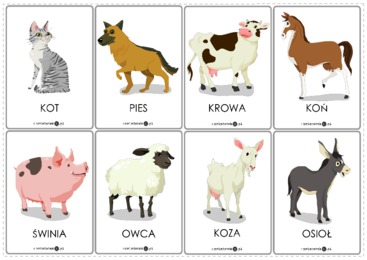 WTOREK 24.03.2020.Wyprawa na wieś – słuchanie opowiadania Bogusława Michalca oraz właściwe reagowanie na usłyszany wcześniej omówiony wyraz. Wyprawa na wieś Bogusław Michalec Dziś przy płocie, gdzieś nad Sanem, koza kłóci się z baranem. Taka sprzeczka to nie żarty: kto z nich bardziej jest uparty? Tuż przy skręcie na Jaworzno grały kury w piłkę nożną. Mecz sędziował kogut stary, co miał buty nie do pary. W bramce była wielka dziura, więc mocniej jakaś kura kopnąć tu zechciała piłkę, choćby nawet przez pomyłkę, to szukano piłki potem od niedzieli po sobotę. Ale wbrew tym przeciwnościom, kury grały z przyjemnością. Koń, co wiele w życiu przeżył, dziś w uśmiechu zęby szczerzy. Rzekł, gdy wsparł się na podkowie: „Dobrze jest mieć końskie zdrowie”. Jedni mają strojne szaty, za to krowa – czarne łaty. Smutnie muczy całe lata: „Nie chcę dłużej być łaciata”. Pewna świnka w Świnoujściu marzy wciąż o zamążpójściu. Szuka ciągle kandydata „Miła jestem i bogata. To nie będzie pierwszy lepszy, chcę by był najlepszy z wieprzy. Niech ma frak i krawat w prążki, niech uczone czyta książki. Niech kwiatami też mnie wita, niech je widelcem z koryta. Zresztą – po co tyle krzyku – mogę sama żyć w chlewiku”. Gdy się indyk rozindyczy, nikt indyka nie przekrzyczy. Niech pies szczeka, baran beczy, indyk swoje, indyk przeczy: „Ja wiem lepiej, nie masz racji. Już mówiłem przy kolacji, że od Gdańska, aż po Kraków, indyk jest najlepszym z ptaków. Gdy się gęś ze złości trzęsie, robi miny bardzo gęsie. Ranek, albo popołudnie, gęś wykrzywia się paskudnie. Księżyc zajął miejsce słońca, fochom gęsi nie ma końca. Pyta paw i pyta kura: „O co taka awantura?” N. na początku może wskazać tylko trzy wyrazy, na które dzieci muszą odpowiednio zareagować, przy każdym następnym powtórzeniu zabawy może wskazywać kolejny wyraz i kolejną czynność: koza – mee; baran – bee; kura – ko, ko; kogut – kukuryku; koń – ija; krowa – mu; świnia – kwi, kwi; indyk – gul, gul; pies – hau, hau; gęś – syy; paw – alleluja. „Po osiem” – zabawa dydaktyczna. Potrzebnych będzie kilka pudełek z pokrywkami. Na każdej pokrywce jest narysowanych osiem kropek. W pudełkach można umieścić dowolne liczmany. Dziecko liczy kropki na pokrywkach pudełek i do każdego pudełka wkłada tyle liczmanów, ile jest kropek na pokrywce. Prezentacja cyfry 8– Monografia  liczby. „Liczymy zwierzęta” – zabawa matematyczna. Dzieci, dokładają, odkładają i rozwiązują zadania. W zagrodzie są 2 świnki, 2 krowy i 3 kozy. Ile zwierząt jest w zagrodzie? W chlewiku są 4 świnki i 4 prosiaki. Ile zwierząt mieszka w chlewiku? o podwórku chodzi 7 kaczek i 1 kura. Ile ptaków jest na podwórku? Praca w KP 3.23 –karty pracy/ zapoznanie z liczbą 8 